Instrucciones: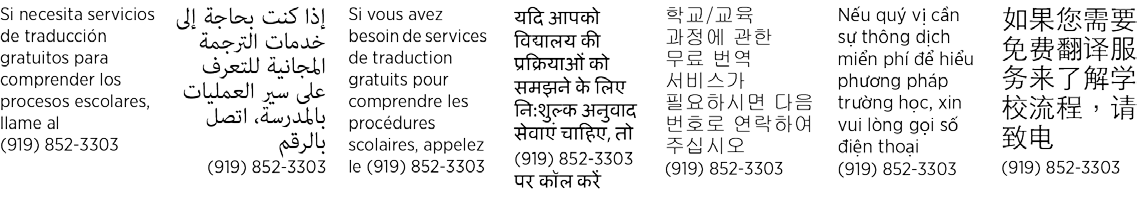 Por favor, complete todas las secciones. Las solicitudes incompletas o ilegibles no serán procesadas. Los padres/tutor legal deben entregar esta solicitud a la escuela de su hijo y presentar identificación con foto. Después de que se hayan aceptado y procesado las solicitudes, los padres/tutor legal recibirán información que incluye instrucciones para activar la nueva cuenta de Parent Portal.  Siga las instrucciones proporcionadas para empezar a usar la cuenta.   Los padres que tienen varios estudiantes en WCPSS deben entregar una solicitud distinta para cada estudiante a la escuela correspondiente.Información del Padre/Tutor legal:Información del Padre/Tutor legal:Información del Padre/Tutor legal:Información del Padre/Tutor legal:Información del Padre/Tutor legal:Información del Padre/Tutor legal:Información del Padre/Tutor legal:Información del Padre/Tutor legal:Información del Padre/Tutor legal:Nombre:Nombre:Nombre: Inicial de 2o nombre: Inicial de 2o nombre: Inicial de 2o nombre: Inicial de 2o nombre: Apellido: Apellido:Relación al estudiante:Relación al estudiante:Relación al estudiante:Relación al estudiante:Relación al estudiante:Relación al estudiante:Relación al estudiante:Relación al estudiante:Relación al estudiante:Teléfono de casa:Teléfono de casa:Teléfono de casa:Teléfono de casa:Teléfono de casa:Teléfono de trabajo:Teléfono de trabajo:Teléfono de trabajo:Teléfono de trabajo:Calle:Calle:Calle:Calle:Calle:Calle:Calle:Calle:Calle:Cuidad:Cuidad:Estado:Estado:Estado:Estado:Estado:Estado:Código postal:Correo electrónico:Correo electrónico:Correo electrónico:Correo electrónico:Correo electrónico:Correo electrónico:Correo electrónico:Correo electrónico:Correo electrónico:Información del estudiante:Información del estudiante:Información del estudiante:Información del estudiante:Información del estudiante:Información del estudiante:Información del estudiante:Información del estudiante:Información del estudiante:Nombre:Nombre:Nombre:Inicial del 2o nombre:Inicial del 2o nombre:Inicial del 2o nombre:Apellido:Apellido:Apellido:Número de identificación del estudiante:Número de identificación del estudiante:Número de identificación del estudiante:Número de identificación del estudiante:Número de identificación del estudiante:Número de identificación del estudiante:Número de identificación del estudiante:Número de identificación del estudiante:Número de identificación del estudiante:Grado:Grado:Grado:Grado:Grado:Fecha de nacimiento:Fecha de nacimiento:Fecha de nacimiento:Fecha de nacimiento:Calle:Calle:Calle:Calle:Calle:Calle:Calle:Calle:Calle:Ciudad:Estado:Estado:Estado:Código postal:Código postal:Código postal:Código postal: Teléfono de casa:¿Existe alguna restricción legal que prohíbe al padre/tutor legal de tener acceso a los datos del estudiante?¿Existe alguna restricción legal que prohíbe al padre/tutor legal de tener acceso a los datos del estudiante?¿Existe alguna restricción legal que prohíbe al padre/tutor legal de tener acceso a los datos del estudiante?¿Existe alguna restricción legal que prohíbe al padre/tutor legal de tener acceso a los datos del estudiante?¿Existe alguna restricción legal que prohíbe al padre/tutor legal de tener acceso a los datos del estudiante?¿Existe alguna restricción legal que prohíbe al padre/tutor legal de tener acceso a los datos del estudiante?¿Existe alguna restricción legal que prohíbe al padre/tutor legal de tener acceso a los datos del estudiante?¿Existe alguna restricción legal que prohíbe al padre/tutor legal de tener acceso a los datos del estudiante?¿Existe alguna restricción legal que prohíbe al padre/tutor legal de tener acceso a los datos del estudiante?Sí:	No:De ser Sí, favor de ajuntar una copia de la orden judicial.De ser Sí, favor de ajuntar una copia de la orden judicial.De ser Sí, favor de ajuntar una copia de la orden judicial.De ser Sí, favor de ajuntar una copia de la orden judicial.De ser Sí, favor de ajuntar una copia de la orden judicial.De ser Sí, favor de ajuntar una copia de la orden judicial.De ser Sí, favor de ajuntar una copia de la orden judicial.De ser Sí, favor de ajuntar una copia de la orden judicial.Verifico que soy el padre/tutor legal del estudiante nombrado en la parte superior de la solicitud.  Entiendo que el Sistema de Escuelas Públicas del Condado Wake se reserva el derecho de ortogar o negar acceso al Parent Portal de acuerdo con la Ley de Derechos Educativos y Privacidad Familiar (FERPA, por sus siglas en inglés).  También certifico que voy a informar a la escuela de mi estudiante de todas las cuestiones derivadas de la necesidad de cambio al acceso de los expedientes de mi estudiante.  Me comprometo a mantener confidencial mi contraseña y los datos contenidos en el Parent Portal.  También me comprometo en que no voy a hacer ningún intento de alterar o destruir los datos y  que informaré a la administración de la escuela de cualquier intento de hacerlo o alguna preocupación de seguridad que pueda surgir.  El incumplimiento de los términos de este acuerdo dará lugar a la terminación de mi cuenta. Verifico que soy el padre/tutor legal del estudiante nombrado en la parte superior de la solicitud.  Entiendo que el Sistema de Escuelas Públicas del Condado Wake se reserva el derecho de ortogar o negar acceso al Parent Portal de acuerdo con la Ley de Derechos Educativos y Privacidad Familiar (FERPA, por sus siglas en inglés).  También certifico que voy a informar a la escuela de mi estudiante de todas las cuestiones derivadas de la necesidad de cambio al acceso de los expedientes de mi estudiante.  Me comprometo a mantener confidencial mi contraseña y los datos contenidos en el Parent Portal.  También me comprometo en que no voy a hacer ningún intento de alterar o destruir los datos y  que informaré a la administración de la escuela de cualquier intento de hacerlo o alguna preocupación de seguridad que pueda surgir.  El incumplimiento de los términos de este acuerdo dará lugar a la terminación de mi cuenta. Verifico que soy el padre/tutor legal del estudiante nombrado en la parte superior de la solicitud.  Entiendo que el Sistema de Escuelas Públicas del Condado Wake se reserva el derecho de ortogar o negar acceso al Parent Portal de acuerdo con la Ley de Derechos Educativos y Privacidad Familiar (FERPA, por sus siglas en inglés).  También certifico que voy a informar a la escuela de mi estudiante de todas las cuestiones derivadas de la necesidad de cambio al acceso de los expedientes de mi estudiante.  Me comprometo a mantener confidencial mi contraseña y los datos contenidos en el Parent Portal.  También me comprometo en que no voy a hacer ningún intento de alterar o destruir los datos y  que informaré a la administración de la escuela de cualquier intento de hacerlo o alguna preocupación de seguridad que pueda surgir.  El incumplimiento de los términos de este acuerdo dará lugar a la terminación de mi cuenta. Firma del Padre/Tutor legal:Firma del Padre/Tutor legal:Fecha:NO ESCRIBA DEBAJO DE ESTA LINEANO ESCRIBA DEBAJO DE ESTA LINEANO ESCRIBA DEBAJO DE ESTA LINEAFor Office Use Only:For Office Use Only:For Office Use Only:Photo ID Checked By:Photo ID Checked By:Photo ID Checked By:Name/Address Matches Form: Yes:	No:Name/Address Matches Form: Yes:	No:Name/Address Matches Form: Yes:	No:Approved:	Denied:Date Student Access Number Sent:Date Student Access Number Sent:Provide reason if application is denied:Sent By:Sent By: